Colorado PeachesWe have received word that we will have delicious Colorado Peaches will be arriving in August & September.  Each of the following groups plan to start selling peaches at 8:00 on their respective Saturday.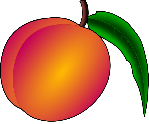 Basketball CampBasketball camps are Monday-Wednesday of this week.  Girl’s camp is 9:00-11:00 and Boy’s camp is 11:00-1:00.  Coaching the girls this year is Mr. Jagels, and Mr. Vogel is the boys coach.  Miss Rixstine will be coaching volleyball.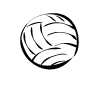 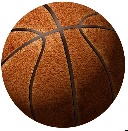 Volleyball & Basketball CampDates for our sports camps are as follows:Girls Basketball – August 1-3 9:00-11:00amBoys Basketball – August 1-3 11:00am-1:00pmGirls Volleyball - August 8, 10-11 9:00-11:00amSince this is a club team, all Zion member 5th-8th grade students are invited as well as the children who attend Zion Lutheran School.  Zion members can pick up a registration form from the office or speak with Mr Splittgerber if you have questions.Luke 12:15  And he said to them, "Take care, and be on your guard against all covetousness, for one's life does not consist in the abundance of his possessions." Coveting is the opposite of being content with what God has given us. And the cure for coveting is twofold: thankfulness to God and generosity toward God’s purposes. So be on guard against all covetousness: acknowledge that your Father has given you all you need, and therefore be free and confident in directing the mammon of this world toward godly purposes. Announcements – July 31, 2016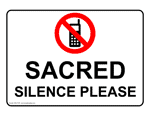 Please remember...to silence your cell phone upon entering the sanctuary.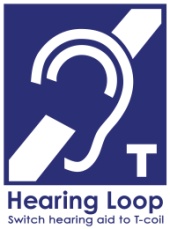 Zion’s sanctuary is equipped with a HEARING LOOP.  Please switch hearing aids to T-coil mode.  We have 2 headsets and receivers that persons without hearing aids can use. Ask an usher for assistance.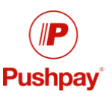 Forgot your offering?  Don’t have your checkbook or cash? Today or any day you can give in a new way!  Visit our website at zionkearney.com and click on the “giving” tab.  Or, text “zionkearney” (one word) to 77977.  You’ll receive a text back with instructions to start giving.Welcome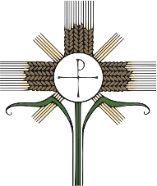 A warm welcome to the youth group from Iowa who is worshiping with us today.  They are returning home from the Higher Things “Bread of Life” Conference.  We pray that God will grant you a joyful homecoming.  A big thank you to Steve & Fran Junge who hosted this group at their home last night.Final Registration DaysFinal registration days for our school are this week.  Families with children in the early childhood classes are asked to come in on Tuesday, August 2, and K-8 families on Wednesday, August, 3.  Hours are 11:00 am - 6:00 pm both days.AssistanceThere is a lady who lives at Kearney Manor who wants to worship with us at Zion and possibly transfer her membership.  If you would be willing to bring her to services on Sunday mornings, please speak with one of our Pastors or call the office for details. Ice Cream SocialThe Stewardship board is hosting an ice cream social on Sunday, August 21 from 2-4.  Join us for delicious homemade ice cream and other treats.  There will be a freewill offering with proceeds going to help the Herrera family with medical expenses.Colorado PeachesWe have received word that we will have delicious Colorado Peaches will be arriving in August & September.  Each of the following groups plan to start selling peaches at 8:00 on their respective Saturday.Basketball CampBasketball camps are Monday-Wednesday of this week.  Girl’s camp is 9:00-11:00 and Boy’s camp is 11:00-1:00.  Coaching the girls this year is Mr. Jagels, and Mr. Vogel is the boys coach.  Miss Rixstine will be coaching volleyball.Volleyball & Basketball CampDates for our sports camps are as follows:Girls Basketball – August 1-3 9:00-11:00amBoys Basketball – August 1-3 11:00am-1:00pmGirls Volleyball - August 8, 10-11 9:00-11:00amSince this is a club team, all Zion member 5th-8th grade students are invited as well as the children who attend Zion Lutheran School.  Zion members can pick up a registration form from the office or speak with Mr Splittgerber if you have questions.Luke 12:15  And he said to them, "Take care, and be on your guard against all covetousness, for one's life does not consist in the abundance of his possessions." Coveting is the opposite of being content with what God has given us. And the cure for coveting is twofold: thankfulness to God and generosity toward God’s purposes. So be on guard against all covetousness: acknowledge that your Father has given you all you need, and therefore be free and confident in directing the mammon of this world toward godly purposes. Announcements – July 31, 2016Please remember...to silence your cell phone upon entering the sanctuary.Zion’s sanctuary is equipped with a HEARING LOOP.  Please switch hearing aids to T-coil mode.  We have 2 headsets and receivers that persons without hearing aids can use. Ask an usher for assistance.Forgot your offering?  Don’t have your checkbook or cash? Today or any day you can give in a new way!  Visit our website at zionkearney.com and click on the “giving” tab.  Or, text “zionkearney” (one word) to 77977.  You’ll receive a text back with instructions to start giving.WelcomeA warm welcome to the youth group from Iowa who is worshiping with us today.  They are returning home from the Higher Things “Bread of Life” Conference.  We pray that God will grant you a joyful homecoming.  A big thank you to Steve & Fran Junge who hosted this group at their home last night.Final Registration DaysFinal registration days for our school are this week.  Families with children in the early childhood classes are asked to come in on Tuesday, August 2, and K-8 families on Wednesday, August, 3.  Hours are 11:00 am - 6:00 pm both days.AssistanceThere is a lady who lives at Kearney Manor who wants to worship with us at Zion and possibly transfer her membership.  If you would be willing to bring her to services on Sunday mornings, please speak with one of our Pastors or call the office for details. Ice Cream SocialThe Stewardship board is hosting an ice cream social on Sunday, August 21 from 2-4.  Join us for delicious homemade ice cream and other treats.  There will be a freewill offering with proceeds going to help the Herrera family with medical expenses.Saturday, August 13Board of Ed.Saturday, August 27YouthSaturday September 10Mary MarthaSaturday, August 13Board of Ed.Saturday, August 27YouthSaturday September 10Mary Martha